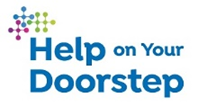 13 Elliott’s Place, London N1 8HXConfidential Job Application FormNOTESYou are strongly advised to read all enclosures before completing the application form. The information you provide will be the only material used in deciding if you should be interviewedCurriculum vitae are not acceptable.Applications received after the closing date will not be considered.Completed applications should be emailed to kegan@helponyourdoorstep.comContinued overleafContinued overleafContinued overleafContinued overleafJOB DETAILSJOB DETAILSJob Title:Closing Date: How did you hear about this vacancy?How did you hear about this vacancy?PERSONAL DETAILS PERSONAL DETAILS PERSONAL DETAILS PERSONAL DETAILS SurnameFirst Name(s)First Name(s)Mr/Mrs/Miss/MsAddressAddressAddressAddress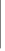 Post CodePost CodePost CodePost CodeHome Telephone No:Home Telephone No:Work Telephone No:Work Telephone No:Mobile Telephone No:Mobile Telephone No:Email Address:Email Address:Date Available for Employment:Date Available for Employment:Date Available for Employment:Date Available for Employment:Do you require a work permit to take up employment in the UK?	[	]	Yes	[	]	NoIf you are successful you will be required to provide evidence prior to your appointment.Do you require a work permit to take up employment in the UK?	[	]	Yes	[	]	NoIf you are successful you will be required to provide evidence prior to your appointment.Do you require a work permit to take up employment in the UK?	[	]	Yes	[	]	NoIf you are successful you will be required to provide evidence prior to your appointment.Do you require a work permit to take up employment in the UK?	[	]	Yes	[	]	NoIf you are successful you will be required to provide evidence prior to your appointment.EDUCATION (FROM AGE 11) AND FURTHER EDUCATION (You may continue on a separate sheet if necessary)EDUCATION (FROM AGE 11) AND FURTHER EDUCATION (You may continue on a separate sheet if necessary)EDUCATION (FROM AGE 11) AND FURTHER EDUCATION (You may continue on a separate sheet if necessary)EDUCATION (FROM AGE 11) AND FURTHER EDUCATION (You may continue on a separate sheet if necessary)Name of school, College, University etcFromToQualifications and levels obtainedADDITIONAL QUALIFICATIONS AND WORK-RELATED TRAINING (including membership of professional bodies) (You may continue on a separate sheet if necessary)ADDITIONAL QUALIFICATIONS AND WORK-RELATED TRAINING (including membership of professional bodies) (You may continue on a separate sheet if necessary)ADDITIONAL QUALIFICATIONS AND WORK-RELATED TRAINING (including membership of professional bodies) (You may continue on a separate sheet if necessary)ADDITIONAL QUALIFICATIONS AND WORK-RELATED TRAINING (including membership of professional bodies) (You may continue on a separate sheet if necessary)Course TitleSubjects CoveredDatesQualifications and levels obtainedEMPLOYMENT HISTORY (You may continue on a separate sheet if necessary)Please give full details of your previous employment, starting with the most recent.  Please also explain any gaps in employment.EMPLOYMENT HISTORY (You may continue on a separate sheet if necessary)Please give full details of your previous employment, starting with the most recent.  Please also explain any gaps in employment.EMPLOYMENT HISTORY (You may continue on a separate sheet if necessary)Please give full details of your previous employment, starting with the most recent.  Please also explain any gaps in employment.EMPLOYMENT HISTORY (You may continue on a separate sheet if necessary)Please give full details of your previous employment, starting with the most recent.  Please also explain any gaps in employment.EMPLOYMENT HISTORY (You may continue on a separate sheet if necessary)Please give full details of your previous employment, starting with the most recent.  Please also explain any gaps in employment.Period of EmploymentEmployer Name & AddressJob Title & Description of Responsibilities & DutiesSalary Per AnnumReason for LeavingPERSONAL STATEMENT Please provide a statement in support of your application. You must respond to all points in the person specification in your personal statement. . (You may continue this section on a separate sheet, )REFERENCESREFERENCESPlease give two referees, one from your present (or last) employer the other from a previous employer.  They will not be contacted without your permission. (School/College leavers – if you are unable to give an employer, please give the name and address of two people who are able to supply a character reference – not relatives)Please give two referees, one from your present (or last) employer the other from a previous employer.  They will not be contacted without your permission. (School/College leavers – if you are unable to give an employer, please give the name and address of two people who are able to supply a character reference – not relatives)NameNamePosition HeldPosition HeldCompany/OrganisationCompany/OrganisationAddressAddressTelephone & Email Telephone & Email How long have you known this person and in what capacity?How long have you known this person and in what capacity?May we contact him/her prior to the interview?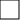 Yes		No		May we contact him/her prior to the interview?Yes		No		APPLICANT’S STATEMENTI confirm that the above information is correct and understand that any false details given may result in my dismissal.Signature	…………………………………………….	Date	……………………………